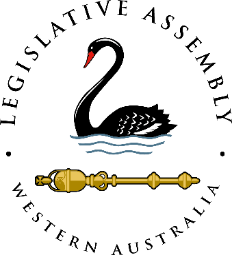 ESTIMATES COMMITTEE BMinisterial Adviser Details formThis form MUST be completed in full by each adviser appearing before the committee.
At least one day prior to the hearing, please send the completed form to laestimates@parliament.wa.gov.auFull Name: Preferred designation:  Mr    Mrs    Ms    Miss    Dr    Prof  Position Title:Email Address (This section must be completed):Agency/Department Name (Portfolio/Division Number) and Relevant Minister/Parl Sec:Date and time block you will be appearing before the committee (if you will be appearing multiple times please list each appearance):Business Address: NOTES: 	After the hearing, a proof copy of the transcript of the proceedings will be forwarded to you at the email address provided here.Please check the report of your remarks for accuracy and return the transcript electronically via return email to: hansard@parliament.wa.gov.au with your corrections marked using tracked changes.		Corrections should be confined to errors or omissions. The addition of new material is not permitted.ESTIMATES COMMITTEE BINFORMATION FOR MINISTERIAL ADVISERSHANSARD REPORTING OF PROCEEDINGSEstimates Committees are reported by Hansard. The daily draft Hansard is available on the day following the hearing at: http://www.parliament.wa.gov.au/hansard/hansard.nsf/DailyTranscripts Transcripts will be emailed to advisers for corrections on the day of the hearings. The email address that you provide on your Ministerial Adviser Details form (form attached here) is the email to which the transcript will be sent.Corrections must be clearly marked electronically on the transcript document using track changes. The cut-off date for corrections will be indicated on the transcript – corrections received after that date may not be included in the final document. Send corrections to hansard@parliament.wa.gov.au SUPPLEMENTARY INFORMATIONSupplementary information is written information the Minister has agreed to provide during the Estimates Committee, which will be due within a week of the conclusion of Estimates. 
The Minister will be asked to clearly indicate what supplementary information they agreed to provide. Hansard records this information and a reference number will be allocated and highlighted in Hansard in the following style [Supplementary Information No. XX].All supplementary information must be provided in MS Word, using the following format
(an example from a previous year is also provided following).ESTIMATES COMMITTEE BSUPPLEMENTARY INFORMATION REQUIREMENTSSupplementary information is required by the Estimates Committee by no later than 12 noon on Friday, 1 October 2021. Each supplementary information answer must be submitted in the following two formats:REQUIREMENTS –Each answer must be signed by the relevant Minister/Minister representing or relevant Parliamentary Secretary. This can be provided in hard copy or in a signed PDF.Each answer MUST ALSO be provided in MS Word format. No other format can be accepted. Electronic tables or products such as MS Excel must not be used for the presentation of lists and table data.CONTACT INFORMATION –If further assistance is required, please contact Lachlan Gregory, Clerk to Estimates Committee B, on 9222 7390.Please provide hard copies of supplementary information to –Mr Lachlan GregoryClerk to the Estimates Committee BLegislative AssemblyParliament House4 Harvest TerraceWEST PERTH  WA  6005Please forward the electronic copies of supplementary information to – laestimates@parliament.wa.gov.auPlease identify in the subject line whether the supplementary information is for Committee A or B.EXAMPLE OF SUPPLEMENTARY INFORMATIONLEGISLATIVE ASSEMBLY ESTIMATES COMMITTEE BDate of Hearing: 20 August 2013 Daily Hansard page: E189Division 42: Department of Water[Supplementary Information No. B5]Question:  Mr D.J. Kelly asked if the Minister could provide the FTE figures for 2008–09, 2009–10, 2010–11 and 2011–12 using the new methodology referred to in footnote (b) of page 525? Answer:  The reference to calculation methodology cited in footnote (b) does not signify a new method of calculating FTE.  It is a standard footnote common to all budget papers and explains the reason for variances between published forecast and actual FTE usage in the agency across financial years.  For Budget Papers, FTE reporting comprises:the actual FTE figure in any year – known only at the conclusion of the financial year;the estimated actual figure – a forecast of the actual figure for the year based on adjustments in the budget for FTE’s after the previous budget paper was finalised; andthe Budget Estimate in any year - the FTE level in the budget papers current at the time.The following table reflects the Department of Water’s FTE count for the period 2008-09 to 2013-14 reflecting all the above methodologies.LEGISLATIVE ASSEMBLY ESTIMATES COMMITTEE BDate of Hearing:Daily Hansard page No. (if available):Division No.: Name of the agency[Supplementary Information No. XX.]Question:(Please see Hansard transcript – Question in italics)Answer:  (Relevant division to provide answer – text Times New Roman 12)YEARBUDGET PAPER CATEGORYNUMBER OF FTEs REPORTED2008-09 FTEs2008-09 Budget Estimate FTE as per 2008-09 Budget Papers6682008-09 Estimated Actual as per 2009-10 Budget Papers6042008-09 Actual as per the 2010-11 Budget Papers5922009-10 FTEs2009-10 Budget Estimate FTE as per 2009-10 Budget Papers6002009-10 Estimated Actual as per 2010-11 Budget Papers6002009-10 Actual as per the 2011-12 Budget Papers5612010-11 FTEs2010-11 Budget Estimate FTE as per 2010-11 Budget Papers5852010-11 Estimated Actual as per 2011-12 Budget Papers5802010-11 Actual as per the 2012-13 Budget Papers5372011-12 FTEs2011-12 Budget Estimate FTE as per 2011-12 Budget Papers5802011-12 Estimated Actual as per 2012-13 Budget Papers5012011-12 Actual as per the 2013-14 Budget Papers475